河北省农业机械行业协会文件冀农机协会〔2023〕8号关于举办2024第四届河北农机装备暨零部件博览会的通知各相关单位：为了更好地促进我省农机装备产业转型升级，推进农业机械化的快速发展，协会决定继续举办“2024第四届河北农机装备暨零部件博览会”，现将有关事宜通知如下：一、组织机构主办单位：河北省农业机械行业协会承办单位：河北博斯特展览服务有限公司支持单位：河北省农机化技术推广总站河北省农业机械鉴定总站河北省农业机械化研究所二、时间、地点时    间：2024年4月12日至13日地    点：石家庄国际会展中心（正定新区河阳路9号）三、展示内容农业机械、农机零部件、畜牧机械、灌溉设备、林果机械、农业设施设备、农副产品加工机械等（详见邀请函）。四、展会同期活动举办农机化发展论坛、2024年农机购置补贴政策宣贯、农机科研成果及新产品发布、农机零部件企业与整机企业对接、设立农机购置补贴和农机产品推广鉴定政策咨询台、与大中专院校对接，帮企业开展招聘人才等相关活动。本次博览会将与2024北方奶业大会暨第六届河北国际奶业博览会同期举办。五、观众邀请省市县各级农机生产、农机化主管部门，畜牧、林果、水产主管部门，科研院所、大专院校等相关人员到会参观。    组织省内外各市县农机经销商、农机农业专业合作社、农场、畜牧养殖大户、果园种植大户、有购机意向的农户到会参观选购。六、参展方式参展报名及其它信息详见附件。七、联系方式河北博斯特展览服务有限公司电  话：0311-82621580   E-mail:3306138459@qq.com联系人：田素丽          手  机：15533960705网  址：http://agriculture.bositezhanlan.com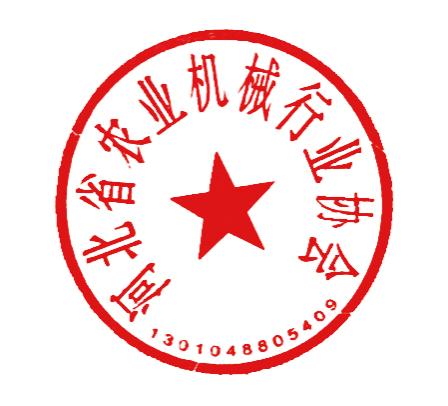 河北省农业机械行业协会2023年11月7日2024第四届河北农机装备暨零部件博览会邀请函【背景优势】近年来，河北省农业机械化转型升级取得明显成效，农机总动力占全国总动力7.5%，位居全国第三位。每年农机销售量位居全国前列，同时也是全国重要的农机装备制造基地。河北农机装备暨零部件博览会的举办，旨在为给农机企业和广大农机用户提供供需见面交流学习的贸易平台，并为农机整机和零部件生产企业搭建对接平台。博览会的举办，对全面推进乡村振兴、加快农业机械化全程全面和高质量发展具有重要意义。【上届展会】河北农机装备及零部件博览会已成功举办了三届，以展+会的模式，满足行业各部门专业人士的需求。上届博览会有东方红、潍柴雷沃、中联重机、英虎、农哈哈、圣和、天人、铠特、中兴机械等众多知名企业参展，参观观众3万多人次，全省各级农机主管部门领导、100多个县农机用户、科研单位以及大学院校农机专业师生均到会参观。作为集展览和会议于一体的行业盛会，规模和影响力逐年提高，并且得到了行业及社会各界的认可，影响力进一步提高，已成为河北省农业机械行业最具影响力的盛会。我们致力于为展商提供优质服务的同时，也同样重视用户的需求与期望。每年我们为专业观众提供免费午餐、免费大巴接送等福利，还精心策划多场专业技术论坛等特色配套活动，邀请行业主管部门和专家分享最新技术和行业趋势，为专业观众提供学习和交流平台，助力大家掌握最前沿的技术，拓展专业视野，打造独特而卓越的参与体验。【展会亮点】博览会坚持以展商达成交易为核心，致力于为供需对接提供高效且具有实效的一站式采购平台，倾力打造一年一届的河北农业机械行业盛会。   2024第四届河北农机装备暨零部件博览会，将与2024北方奶业大会暨第六届河北国际奶业博览会同期举办，两大展会的展品、观众可以互补，提高展商和观众的成本效益，使参展变得更有意义。本次博览会在以往成功举办的基础上，将加大宣传力度，紧跟国家政策，增加更多专场农机化行业论坛和实效活动。【同期活动】农机行业技术讲座与政策专题解读农机整机生产企业与零部件企业采购会农机科研成果与新产品发布会农机购置补贴、农机产品推广鉴定政策宣贯、咨询。【组织机构】主办单位：河北省农业机械行业协会承办单位：河北博斯特展览服务有限公司支持单位：河北省农机化技术推广总站河北省农业机械鉴定总站河北省农业机械化研究所【日程安排】布展时间：2024年4月10-11日开 幕 式：2024年4月12日展出时间：2024年4月12-13日撤展时间：2024年4月13日16:00地    点：石家庄国际会展中心（正定河阳路9号）【展馆优势】石家庄国际会展中心是世界上跨度最大的双向悬索结构展馆，也是中国首个“绿色三星”会展中心，中心位于正定新区，交通便利，紧邻千年古城正定，环境优美。【展出范围】1.农业机械：动力机械、耕整地机械、种植机械、植保机械（含农用航空器）、收获机械、农作物秸秆综合利用机械。2.农机零部件：各类农业机械零部件、配件。3.农（畜）牧机械：青饲料收获机械、饲料（草）加工机械和设备、牧草收割机械、牧草裹包/打包/捆包机械、畜禽养殖设备、畜禽舍建设和监控设备、孵化设备及禽蛋分选收集设备、动物废弃物处理设备等。3.灌溉设备：高效喷灌和滴灌成套设备、节水灌溉装备关键部件和自控系统、微喷灌设备、灌排工程装备、各种农用泵、仪器仪表、节水农业技术及农田水利工程机械等。4.农业设施设备：蔬菜、园林与塑料大棚机械、温室设备及材料、育苗设备等。5.农副产品加工机械：粮食机械、粮油机械、烘干机械、米加工成套设备，面粉、薯类淀粉、食品、油料、棉花加工机械，肉蛋奶类加工设备，果蔬、食用菌清洗深加工机械，畜禽屠宰及加工机械，畜禽粪便处理机械、包装储藏保鲜设备，种子加工设备等。6.特色农业机械：特色蔬菜生产机械、食用菌生产机械、牧草机械、渔业机械、水产养殖机械、果园机械、中药材机械、根茎类作物机械、养蜂设备等。7.农业运输机械：轻型卡车、皮卡、农用运输车、挖掘机、装载机、推土机、翻斗车，水力机械、工程机械等。8.其他：农机自动驾驶、农机作业智能检测设备、农业农机图书、智能制造装备、互联网+、金融服务公司等。【展位规格/收费标准】国际标准展位3米*3米*2.4米，国内企业：4000元/9m2个，每展位含一桌两椅两射灯、电源插座一个、楣板一个；双开口展位加收10％费用；光地36 m2起租，国内企业：400元/m2，空场地不带任何展架及设施。专业研讨会、技术交流会等会议，每场6000元，每场40分钟，组委会提供场地、灯具、桌椅等配套设施，并协助邀请相关人士出席。 【广告收费】赞助项目：答谢晚宴、资料袋、胸牌及挂带、礼品等，详情请与组委会联系。【观众邀请】多种方式、多种渠道、高密度、高强度邀请专业观众莅临参观。1.邀请省市县农机主管部门，畜牧、林果、水产主管部门，科研院所、大专院校相关人员到会参观；2.组织河北及周边省的农机农业专业合作社、农机经销商、农机配件经销商、农机维修网点、农机大户、畜牧养殖大户、果园种植大户、有购机意向的农户到会参观选购，组委会提供大巴车免费接送；3.拥有20余年经验的专业团队利用多年累积专业观众数据库，通过电话、传真、邮寄、邮件、短信、拜访等方式，针对华北、东北、西北等附近地区专业客商、用户、市场等进行大力邀请，实行VIP专业观众政策，提供食宿补贴，集中区域免费大巴接送；4.参加全国相关类型的博览会、行业活动，发放参观门票，以吸引采购商、商家和传媒的注意力，提升博览会的影响力和口碑宣传；5.展会现场邀请国内行业相关专家深层次探讨农机行业产品、技术、市场、管理等问题及农机补贴政策解读学术论坛等活动，吸引行业内专业人员参会。【参展流程】展位预定：展位预定→填写参展合同并签字盖章→发至组委会→缴纳展费并将凭证发至组委会→组委会确定展位→报名成功【联系方式】河北博斯特展览服务有限公司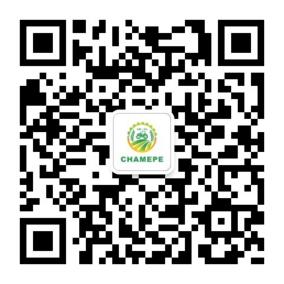 电  话：0311-82621580  E-mail：3306138459@qq.com联系人：15533960705田素丽（微信同号）                    网  址：http://agriculture.bositezhanlan.com   行业动态名称规格金额(元）名称规格金额(元）入场券10000张6000代表证6000个12000拱形门18米6000参观证50000个30000气球条幅直径3米3000资料袋2000个10000落地广告4×10米8000吊旗2.5（高）*5米每面3000